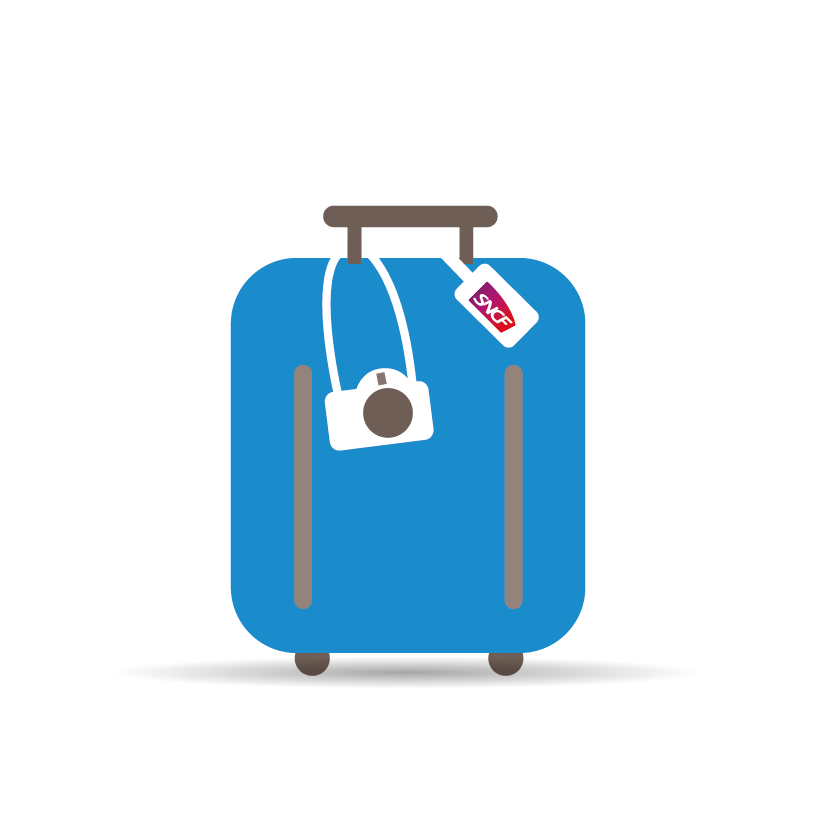 CONTENT1. SPA	4NORMANDY: DEAUVILLE	4BRITTANY: SAINT MALO, LA BAULE AND RENNES	4THE AQUITAINE COAST : ARCACHON, BIARRITZ AND BORDEAUX	52. HERITAGE	6NORMANDY: MONT SAINT MICHEL	6THE CASTLES OF THE LOIRE VALLEY	7THE SOUTH	83. GASTRONOMY & WINE	9BORDEAUX	9FRENCH CHEFS & GREAT WINES	10ALSACE	114. FAMILY	12FUTUROSCOPE & POITOU CHARENTES	12AUVERGNE & THE VOLCANO COUNTRY	13REFERENCES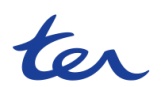 Regional trains – the best way to travel around regions and less accessible areas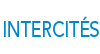 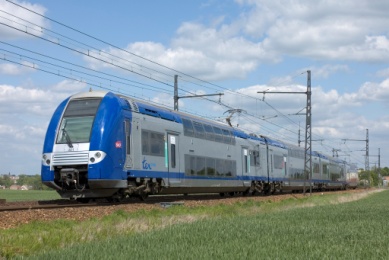 Traditional French trains – day and night networks 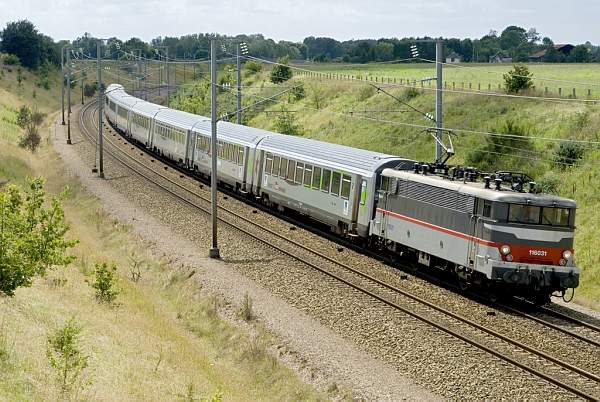 High-speed trains – make your travel from one city to another easy and fast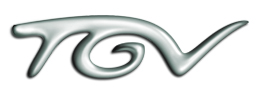 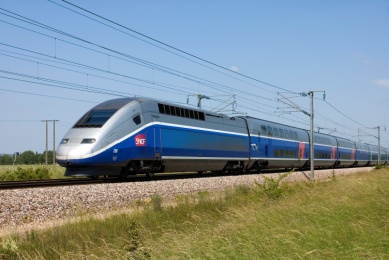 * Best journey time 
** Conditions apply – maximum number of trains in high-peak season1. SPANORMANDY: DEAUVILLEDiscover the sandy beaches of Deauville, well-known for its wellness centers – only two hours away from Paris! Enjoy a well-deserved break from the city hassle and treat yourself at one of the many spa resorts.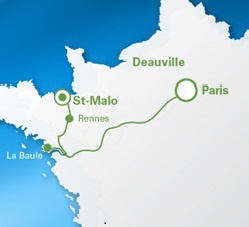 BRITTANY: SAINT MALO, LA BAULE AND RENNESHead off to one of the most visited parts of France and get a taste of the salty air of the North Atlantic Coast – the TGV high-speed train brings you to the heart of a region known for its breath-taking cliffs and postcard landscapes. THE AQUITAINE COAST : ARCACHON, BIARRITZ AND BORDEAUX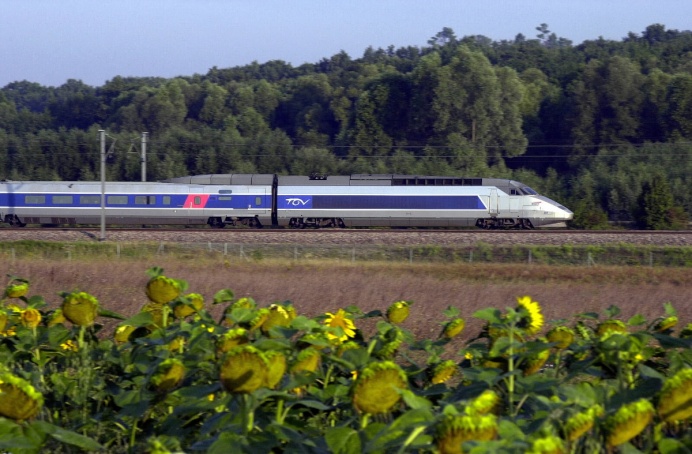 Relax and take advantage of what the seaside has to offer: attractive beaches, mild climate, sea sports and numerous spas. Indulge yourself with Bordeaux finest selection of wine and high-range cuisine.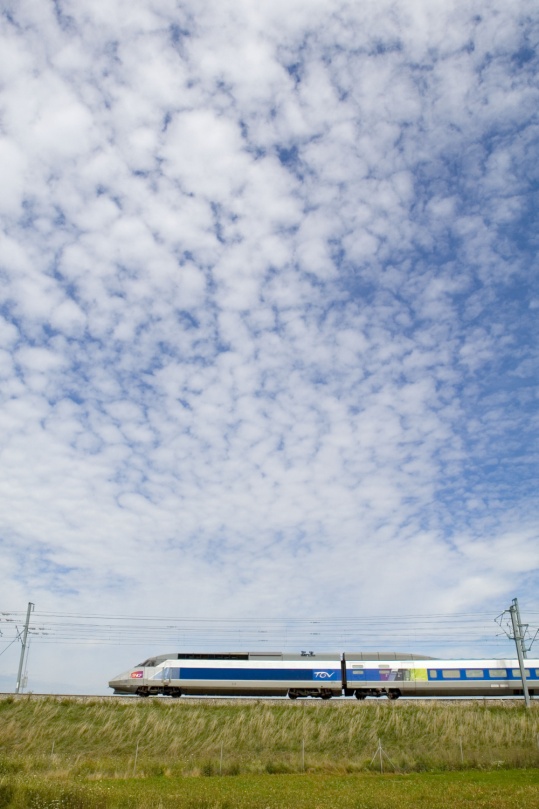 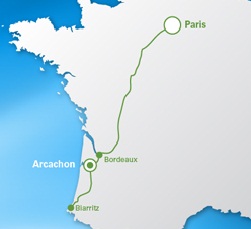 2. HERITAGENORMANDY: MONT SAINT MICHELOne of the « West Wonders », the Mont Saint Michel is a fortified tidal island listed on the UNESCO Heritage. Ideally located between Normandy and Brittany it represents medieval architecture at its best.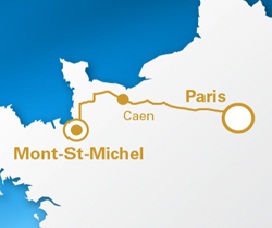 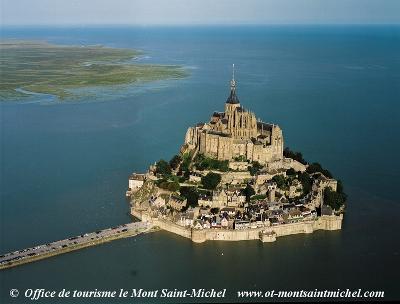 THE CASTLES OF THE LOIRE VALLEY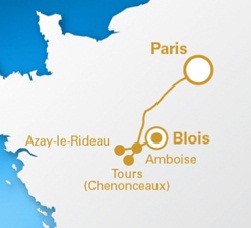 The Loire River Valley is home to dozens of fairytale castles. Embark on a journey back in time along the favourite riverbeds of the French Kings. Discover the rich national historical treasures that highlight the route – no wonder that the UNESCO listed it as a World Heritage Site.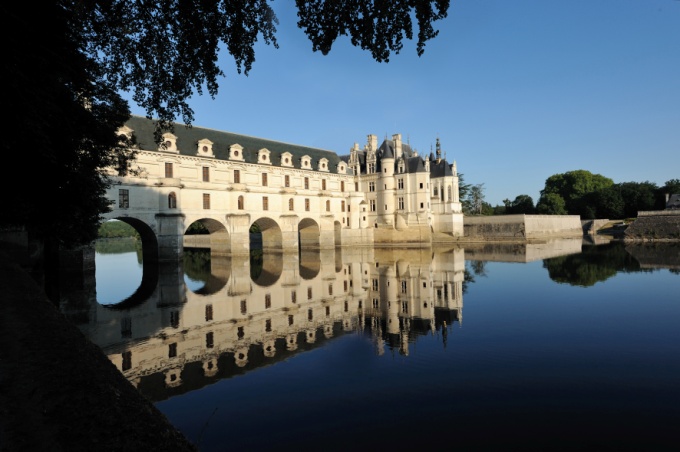 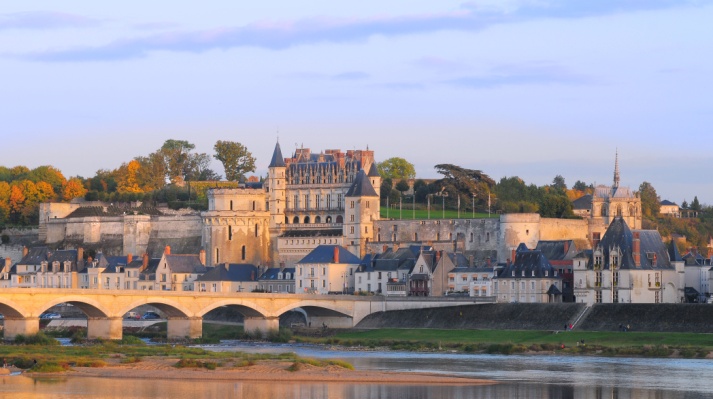 THE SOUTHEndless lavender fields, the deep blue sea and its breath-taking coastline, the song of cicadas and the art of living to the full: welcome to the South of France, where joie de vivre and comfort are no hollow words. Visit Avignon’s medieval Cité des Papes and get a taste of the cosmopolitan feel of Marseille. 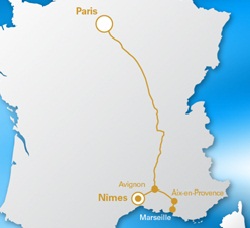 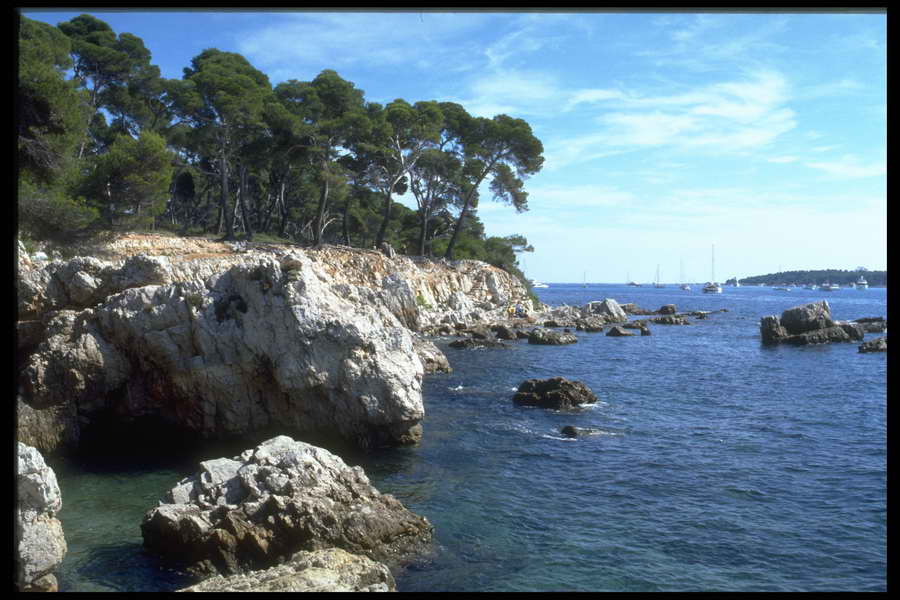 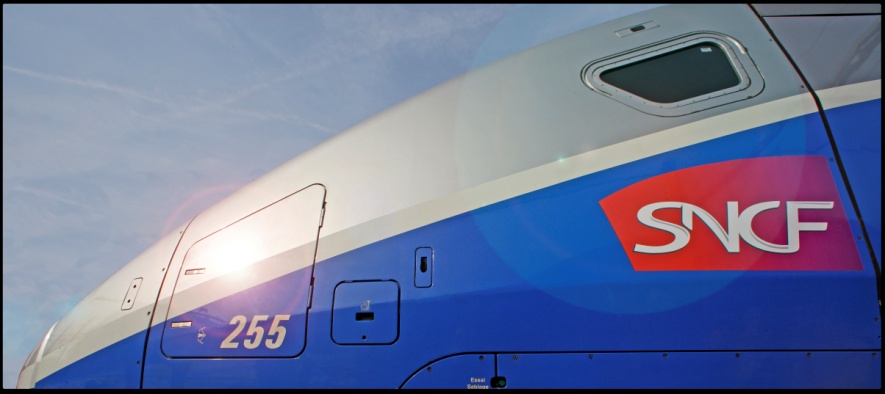 3. GASTRONOMY & WINE BORDEAUXTasty food and traditional wine: mouth-watering delights that make your palate languish for more. This route brings you to the heart of the Bordeaux vineyards, along the Garonne River, right at the foot of the Pyrenees. 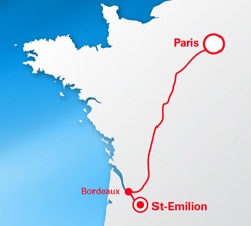 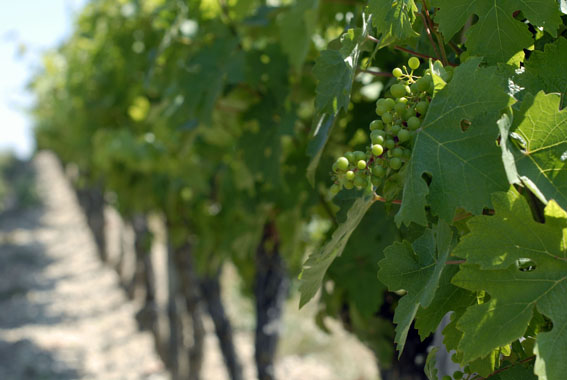 FRENCH CHEFS & GREAT WINESVisit Lyon and its « bouchons », small unpretentious restaurants which serve traditional dishes – you won’t find haute cuisine here but a great atmosphere and real food specialties. Dijon and Burgundy have much more to offer than mustard: think of snails, “boeuf bourguignon” (Burgundy beef) and if you have the chance, try the wine auction in Beaune. 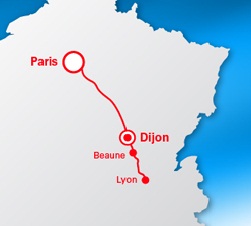 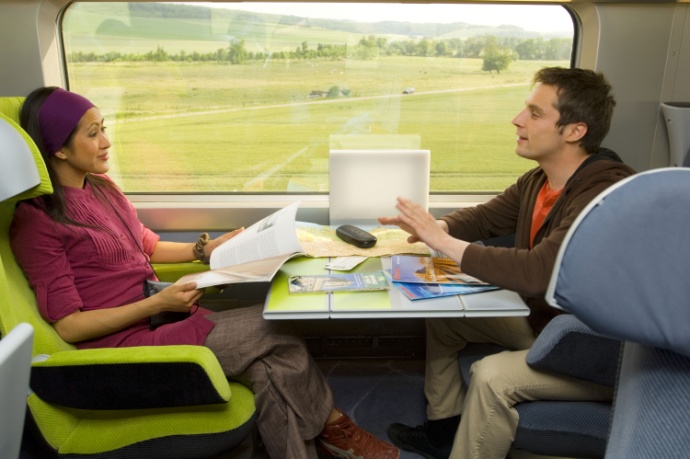 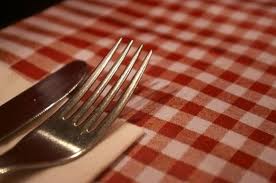 ALSACE At the crossroads of cultures the region still proudly retains its own language and heritage. The Rhine River runs through gentle valleys and hilly landscapes. This enchanting scenery makes you crave for a wide choice of local produce such as Crémant d’Alsace, a sparkling white wine – Alsace is also well-known for its “Kougelhopf” (a raisins and almonds cake) and its traditional “choucroute”. 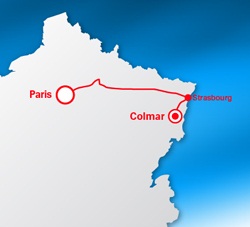 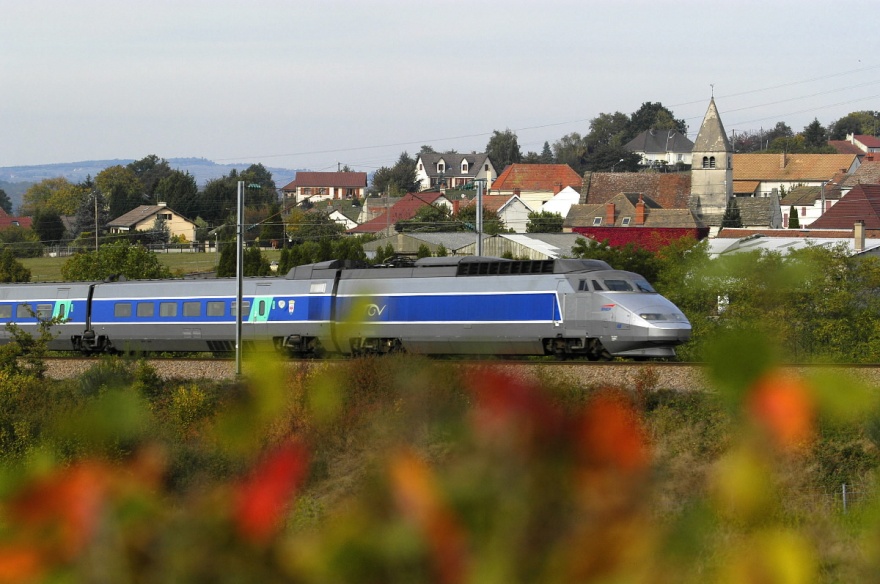 4. FAMILYFUTUROSCOPE & POITOU CHARENTESTake your family to Futuroscope, one of the biggest and most interactive amusement parks in Europe dedicated to technology and multimedia. A few kilometers away the city of Poitiers awaits you with a wide range of outdoor activities such as canoeing, water-skiing and many more. Go further south and have a stroll in La Rochelle with its fairytale-like history of pirates and battles.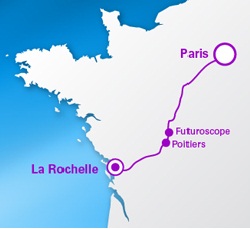 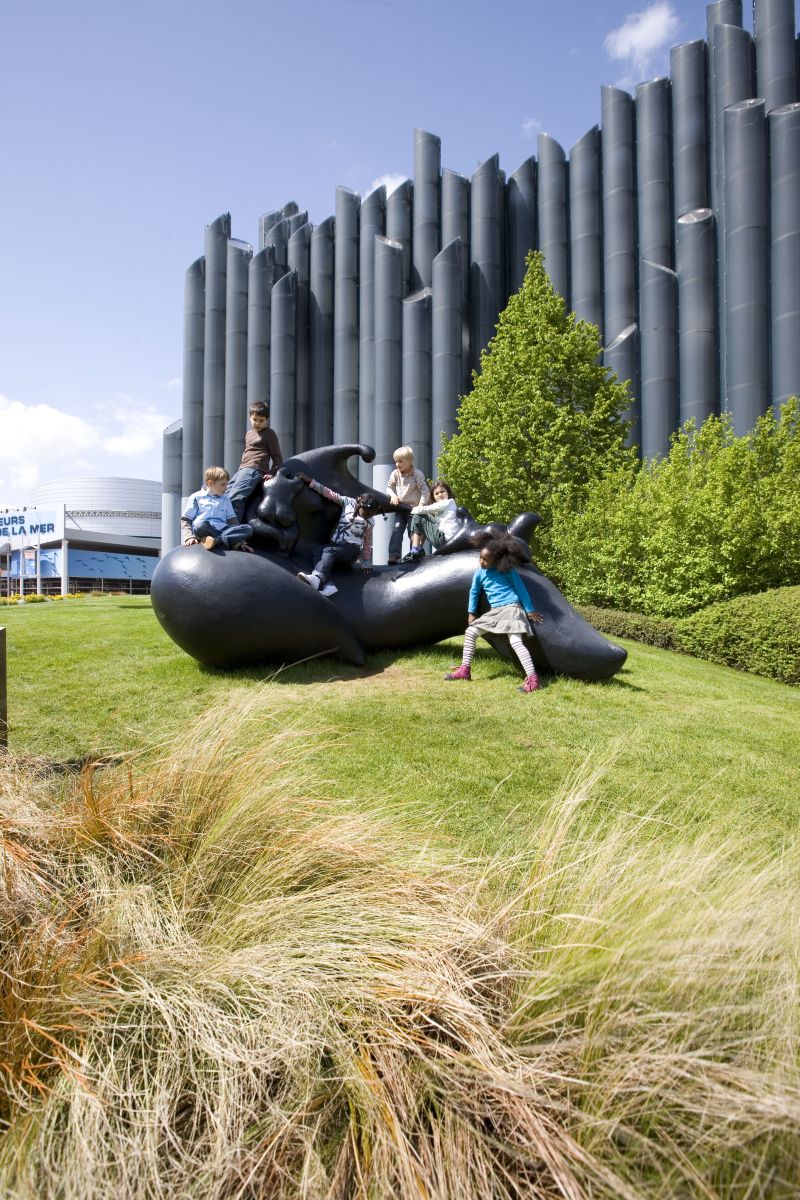 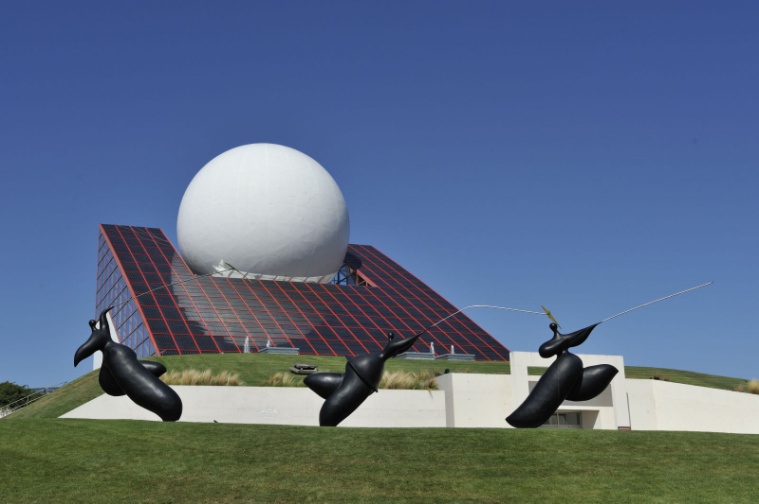 AUVERGNE & THE VOLCANO COUNTRY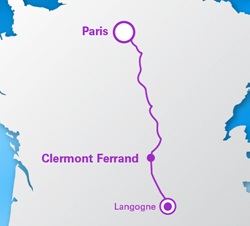 Auvergne’s landscapes are dominated by water springs and volcanoes. Don’t be afraid though: volcanoes have long been dormant and are the perfect starting point of walks and many other outdoor activities. Ideal for family trips with children. 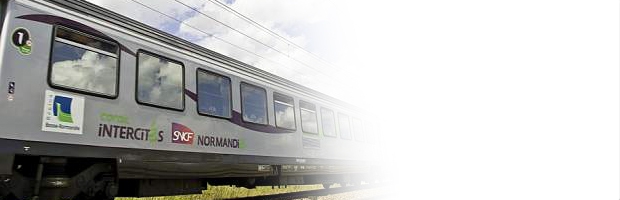 